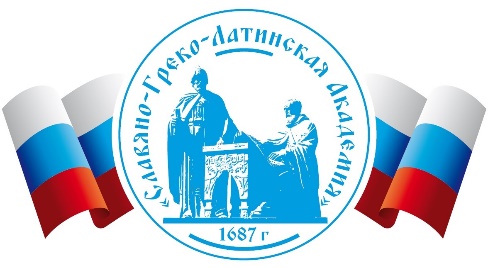 АННОТАЦИИРабочих программ дисциплинНаправление подготовки:38.03.04 Государственное и муниципальное управлениеНаправленность (профиль) программы:Государственная и муниципальная службаУровень высшего образованияМагистратура2023 г.Дисциплины (модули) обязательной части учебного планаАннотациярабочей программы дисциплиныБ1.О.01 Методология и методика исследований социально-экономических и политических процессов в сфере государственного и муниципального управленияАннотациярабочей программы дисциплиныБ1.О.02 Служебная этика и антикоррупционная политика в органах государственной властиАннотациярабочей программы дисциплиныБ1.О.03 Методология и методика научных исследованийАннотациярабочей программы дисциплиныБ1.О.04 Информационные технологии в профессиональной деятельностиАннотациярабочей программы дисциплиныБ1.О.05 Стратегическое планирование деятельности органов государственной власти и местного самоуправленияАннотациярабочей программы дисциплиныБ1.О.06 Правовое регулирование государственного контроля (надзора) и муниципального контроляАннотациярабочей программы дисциплиныБ1.О.07 Правовое обеспечение деятельности публичных органов властиАннотациярабочей программы дисциплиныБ1.О.08 Актуальные проблемы финансовАннотациярабочей программы дисциплиныБ1.О.09 Актуальные проблемы управления государственным и муниципальным имуществомАннотациярабочей программы дисциплиныБ1.О.10 Проектное управление в органах властиАннотациярабочей программы дисциплиныБ1.О.11 Моделирование административных процессов и процедур в органах государственной власти и местного самоуправленияАннотациярабочей программы дисциплиныБ1.О.12 Коммуникационная политика органов государственной власти и местного самоуправленияАннотациярабочей программы дисциплиныБ1.О.13 Развитие государственной и муниципальной службы в Российской ФедерацииДисциплины (модули) части учебного плана, формируемой участниками образовательных отношенийАннотациярабочей программы дисциплиныБ1.В.01 Иностранный язык (профессиональный)Аннотациярабочей программы дисциплиныБ1.В.02 Философия познанияАннотациярабочей программы дисциплиныБ1.В.03 История и методология управленческой деятельностиАннотациярабочей программы дисциплиныБ1.В.04 Теория и механизмы современного государственного управленияАннотациярабочей программы дисциплиныБ1.В.05 Экономическая политика: взаимодействие государства и бизнесаАннотациярабочей программы дисциплиныБ1.В.06 Особенности территориальной организации населения в Российской ФедерацииАннотациярабочей программы дисциплиныБ1.В.07 Управление знаниямиДисциплины по выборуАннотацияучебной программы дисциплиныБ1.В.ДВ.01.01 Развитие системы местного самоуправления в РоссииАннотациярабочей программы дисциплиныБ1.В.ДВ.01.02 Антикоррупционный менеджментАннотациярабочей программы дисциплиныБ1.В.ДВ.02.01 Актуальные проблемы разработки государственных программАннотациярабочей программы дисциплиныБ1.В.ДВ.02.02 Муниципальный менеджментАннотациярабочей программы дисциплиныБ1.В.ДВ.03.01 Экономическая оценка инвестицийАннотациярабочей программы дисциплиныБ1.В.ДВ.03.02 Экономика общественного сектораФТД. Факультативные дисциплиныАннотациярабочей программы дисциплиныФТД.01 Тайм-менеджментАннотациярабочей программы дисциплиныФТД.02 Корпоративная социальная ответственностьАвтономная некоммерческая организация высшего образованияАвтономная некоммерческая организация высшего образования«СЛАВЯНО-ГРЕКО-ЛАТИНСКАЯ АКАДЕМИЯ»Цели	и	задачи	изучения дисциплиныЦель учебной дисциплины «Методология и методика исследований социально-экономических и политических процессов в сфере государственного и муниципального управления» – формирование у обучающихся целостного представления об основах методологии и конкретных методиках анализа социально-экономических и политических процессов как составной части научно-практической деятельности менеджера государственного и муниципального управления.В процессе изучения дисциплины для достижения поставленной цели решаются следующие задачи:изучение студентами особенностей и сферы применения различных методов исследования социально-экономических и политических процессов;ознакомление студентов с основными направлениями и подходами к исследованию социально-экономических и политических процессов;обучение студентов применению на практике полученных знаний для решения текущих проблем государственного и муниципального управления на основе понимания сути происходящих социально- экономических и политических процессов;приобретение студентами навыков самостоятельной научно- исследовательской и практической деятельности с использованием современных методов и специализированных средств.Место дисциплины в ОПОПУчебная дисциплина «Методология и методика исследований социально-экономических и политических процессов в сферегосударственного и муниципального управления» относится к обязательной части учебного плана.Краткая характеристика учебной дисциплины(основные модули и темы)Модуль 1. Социально-экономические и политические процессы (СЭПП) как объект исследованияТема 1. Экономические и социальные процессы Тема 2 Политические процессыМодуль 2. Научные основы исследования социально- экономических и политических процессовТема 3. Методологические основы исследования социально- экономических и политических процессовТема 4. Основные этапы и организация исследованийМодуль 3. Методы исследования социально-экономических и политических процессовТема 5. Системный подход к социально-экономическим и политическим процессамТема 6. Классические методы исследований социально- экономических и политических процессовМодуль 4. Использование результатов исследований СЭПП в научной и практической деятельностиТема 7. Средства анализа и представления данных исследований социально-экономических и политических процессовТема 8. Использование результатов исследований СЭПП для решения социально-экономических и политических проблемТрудоемкость освоения учебнойдисциплины4 з. е. (144 часа).Цели	и	задачи	изучения дисциплиныЦель учебной дисциплины «Служебная этика и антикоррупционная политика в органах государственной власти» - является выработка устудентов системы знаний и четкого представления о том, что является предметом и задачами служебной этики государственных имуниципальных служащих, выделяющих ее в самостоятельную дисциплину; каковы традиционные представления об общечеловеческих началах служебной этики и каковы этические нормы, в соответствии с которыми оценивается профессиональная деятельность	государственных	и	муниципальных служащих, антикоррупционную направленность в деятельности органа власти.Для достижения поставленной цели при изучении дисциплины решаются следующие задачи:научить применять нормативно-правовые акты, направленные на обеспечение социальных прав граждан в процессе межкультурного взаимодействия;научить действовать в нестандартных ситуациях, нести социальную и этическую ответственность за принятые решения;научить анализировать и оценивать с точки зрения нравственности ситуации, возникающие в сфере действия государственных и муниципальных служащих;научить соблюдать нравственные принципы в профессиональной деятельности; анализировать и оценивать нравственные аспекты деятельности государственных и муниципальных служащих;научить беспрекословно соблюдать нормы служебной этики и антикоррупционную направленность в деятельности органа власти.Место дисциплиныв ОПОПУчебная дисциплина   «Служебная   этика   и   антикоррупционнаяполитика	в	органах	государственной	власти»	относится	к обязательной части учебного плана.Краткая характеристика учебной дисциплины(основные модули и темы)Модуль 1. Теоретические основы профессиональной этики Тема 1. Служебное поведение: понятие, формы проявления и средства регулированияТема 2 Нравственные и этические требования к служебному поведению государственных служащихТема 3. Этические проблемы государственной службыМодуль 2. Служебная этика государственных и муниципальных служащихТема 4. Механизмы и методы обеспечения реализациигосударственными служащими этики и правил служебного поведения Тема 5. Зарубежный опыт регулирования этики и служебного поведения государственных служащихМодуль 3. Теоретические основы противодействия коррупции в органах государственной властиТема 6. Правовые и организационные основы противодействия коррупции в органах публичной властиТема 7. Меры противодействия коррупции в органах публичной властиТрудоемкость освоения учебнойдисциплины3 з. е. (108 часов).Цели	и	задачи	изучения дисциплины:Цель учебной дисциплины «Методология и методика научных исследований» - формирование у магистрантов методологической и научной культуры, системы знаний, умений и навыков в области организации и проведения научных исследований.Для достижения поставленной цели при изучении дисциплины решаются следующие задачи:ознакомление магистрантов с основами научной методологии и методики, основными методами и научным аппаратом исследования, этическими нормами осуществления научного исследования;формирование у магистрантов навыков и умений применения научных методов, разработки программы научного исследования, проведения самостоятельного исследования, написания научных текстов.Место дисциплиныУчебная	дисциплина	«Методология	и	методика	научныхв ОПОП:исследований» относится к обязательной части учебного плана.Краткая характеристика учебной дисциплины(основные модули и темы)Модуль 1. Основы истории и методологии наукиНаука в духовной культуре обществаКультурно-историческая эволюция наукиМетодология наукиМодуль 2. Методические основы научного исследованияСредства и методы научного исследованияВиды и формы научного исследованияМодуль 3. Подготовка диссертационного исследованияНаучный аппарат исследованияСтруктура и содержание диссертационного исследования. Этапы работы.Автореферат диссертации и подготовка к защитеТрудоемкость	освоения	учебнойдисциплины3 з.е. (108 часов).Цели	и	задачи	изучения дисциплины:Цели изучения дисциплины «Информационные технологии в профессиональной деятельности»:получение теоретических знаний и практических навыков по основам архитектуры и функционирования информационных систем, формирование у студентов теоретических знаний и практических навыков по применению современных информационных технологий для разработки и применения информационных систем;раскрыть возможности автоматизированных информационных систем, аппаратных и программных средств персональных ЭВМ, их реализующих;дать целостное представление об автоматизированных информационных технологиях и их роли, месте в современном обществе;сформировать у студента представление об информационных системах как о средстве повышения эффективности профессиональной деятельности.Для достижения поставленной цели решаются следующие задачизадачи:приобретение студентами знаний и практических навыков в области, определяемой основной целью курса. В результате изучения курса студенты должны свободно ориентироваться в различных видах информационных систем, знать их архитектуру, обладать практическими навыками использования функциональных и обеспечивающих подсистем;освоить основные способы и режимы обработки информации, а также приобрести практические навыки использованияинформационных технологий в различных информационных системах;Место дисциплины в ОПОП:Учебная	дисциплина	«Информационные	технологии	впрофессиональной деятельности» относится к обязательной части учебного плана.Краткая характеристика учебной дисциплины(основные модули и темы)Модуль 1. Информационные процессы в профессиональной деятельностиТема 1. Обзор современных информационных технологий в науке и профессиональной деятельностиТема	2.	Информационные	технологии	в	профессиональной деятельностиМодуль 2. Интеллектуальные информационные системы и сетевые технологии. Облачные вычисленияТема 3. Интеллектуальные информационные системы Тема 4. Сетевые и облачные технологииМодуль 3. Информационная безопасностьТема 5. Безопасность пользователя информационных технологийТрудоемкость	освоения	учебнойдисциплины3 з.е. (108 часов).Цели	и	задачи	изучения дисциплиныЦель учебной дисциплины «Стратегическое планирование деятельности органов государственной власти и местного самоуправления» - формирование у студентов знаний в области теории и практики стратегического планирования в органах государственной власти и местного самоуправления.Для достижения поставленной цели при изучении дисциплины решаются следующие задачи:изучить цели и задачи стратегического планирования развития базовых отраслей национальной экономики и регионов России;обеспечить комплексный подход к решению экономических проблем стратегического планирования мероприятий по развитию ключевых отраслей национальной экономики и развитию регионов;овладеть навыками эффективного использования экономического потенциала отраслей национальной экономики и региональных ресурсов;овладеть навыками согласования оперативных мероприятий в рамках реализации целевых программ и национальных проектов, стратегических задач планирования развития регионов и ключевых отраслей экономики.Место дисциплины в ОПОПУчебная дисциплина «Стратегическое планирование деятельности органов государственной власти и местного самоуправления»относится к обязательной части учебного плана.Краткая характеристика учебной дисциплины(основные модули и темы)Модуль 1. Основы теории государственного стратегического планированияТема 1. Современная концепция стратегического планирования Тема 2 Система стратегического планирования в Российской ФедерацииМодуль 2. Стратегическое планирование на федеральном уровне Тема 3. Документы стратегического планирования федерального уровняТема 4. Организация разработки и реализации стратегииМодуль 3. Стратегическое планирование на региональном уровнеТема 5. Методические основы регионального стратегического планированияТема 6. Стратегии социально-экономического развития субъекта Российской ФедерацииМодуль 4. Стратегическое планирование на муниципальном уровнеТема 7. Стратегическое планирование как технология муниципального управленияТема 8. Мониторинг и контроль реализации документов стратегического планированияТрудоемкость освоения учебнойдисциплины4 з. е. (144 часа).Цели	и	задачи	изучения дисциплиныЦелью учебной дисциплины «Правовое регулирование государственного контроля (надзора) и муниципального контроля» является формировании у обучающихся комплексного представления об институте контрольно-надзорной деятельности органов государственной     власти     и     местного     самоуправления     какнеотъемлемой части системы государственного и муниципальногоуправления в РФ.Для достижения поставленной цели при изучении дисциплины решаются следующие задачи:определение сути содержания, видов, основ правового регулирования реализации функции контроля (надзора) органами государственной власти и местного самоуправления;формирование умений по осуществлению целенаправленного применения функции контроля (надзора) в деятельности органов власти и управления;формирование навыков анализа и оценки ситуации с позиций возможностей реализации контроля в сфере государственного и муниципального управления при осуществлении мероприятий по реализации управленческих решений;знакомство с возможностями осуществление контрольно-надзорной деятельности на основе риск-ориентированного подхода.Место дисциплиныв ОПОПУчебная дисциплина «Правовое регулирование государственногоконтроля (надзора) и муниципального контроля» относится к обязательной части учебного плана.Краткая характеристика учебнойдисциплины(основные модули и темы)Модуль 1. Общая характеристика контрольно-надзорной деятельностиТема 1. Понятия, сущность и особенности контроля в системе управления государствомТема 2. Виды контроля и надзора в государственном и муниципальном управленииМодуль 2. Государственный и муниципальный контроль в государственном и муниципальном управленииТема 3. Правовые основы контроля, осуществляемого Президентом РФ и органами представительной властиТема 4. Правовые основы контроля, осуществляемого органами исполнительной властиТема 5. Судебный контроль в государственном управлении Тема 6. Правовые основы муниципального контроляМодуль 3. Правовое регулирование надзорной деятельностиТема 7. Прокурорский надзорТема 8. Административный надзорТрудоемкость освоения учебнойдисциплины3 з. е. (108 часов).Цели	и	задачи	изучения дисциплиныЦелью учебной дисциплины «Правовое обеспечение деятельности публичных органов власти» является раскрытие теоретического и нормативного содержания деятельности органов публичной власти, овладение знаниями источников конституционного и иных отраслей права, изучение и анализ правовых основ государственного и муниципального строительства России.Для достижения поставленной цели при изучении дисциплины решаются следующие задачи:обучить анализировать теоретические аспекты правового регулирования деятельности органов государственной власти и местного самоуправления;ознакомить обучающихся с демократическими принципами деятельности органов государственной власти и местного самоуправления;развить у них навыки толкования законодательства, умения обосновывать свое мнение о применении норм права в сфере обеспечения деятельности публичных органов власти;сформировать у обучающихся высокий уровень правосознания, ориентация их на неукоснительное соблюдение норм законодательства.Место дисциплиныв ОПОПУчебная	дисциплина	«Правовое	обеспечение	деятельностипубличных органов власти» относится к обязательной части учебногоплана.Краткая характеристика учебной дисциплины(основные модули и темы)Модуль 1. Правовые основы и закрепление статуса высших органов государственной властиТема 1. Понятие и сущность института главы государства Тема 2. Парламент и парламентаризм: правовые основыМодуль 2. Правовое обеспечение деятельности исполнительных и судебных органов государственной властиТема 3. Правовой статус Правительства и системы исполнительных органов властиТема 4. Правовые основы судебных системМодуль 3. Государственный аппарат и конституционно- правовые основы местного самоуправления и управления Тема 5. Конституционно-правовое закрепление основгосударственного аппаратаТема 6. Местное управление, самоуправление и муниципальные системы в РФ и зарубежных странахТрудоемкость освоения учебнойдисциплины3 з. е. (108 часов).Цель изучения дисциплиныЦель учебной дисциплины «Актуальные проблемы финансов» - формирование у студентов необходимых знаний и развитие аналитических навыков в области исследования проблем развития финансовой системы России.Для достижения поставленной цели при изучении дисциплины решаются следующие задачи:выявление и оценка основных проблем развития финансовых отношений в современных условиях;оценка современных тенденций развития финансовых институтов, совершенствования управления финансами в разных сферах финансовой системы;формирование способности выявлять и проводить исследование актуальных научных проблем в области финансов и кредита;разработка предложений в области решения современных актуальных проблем финансов;формирование способности разрабатывать нормативно-правовое обеспечение соответствующей сферы профессиональной деятельности, проводить экспертизу нормативных правовых актов;развитие навыков по расчету затрат на реализацию нормативных правовых актов и определению источников их финансирования, навыков составления социально-экономического прогноза последствий применения нормативных правовых актов и мониторинга правоприменительной практик;формирование способности обеспечивать рациональное и целевое использование государственных и муниципальных ресурсов, эффективность бюджетных расходов и управления имуществом.Место дисциплиныв ОПУчебная дисциплина «Актуальные проблемы финансов» относится кобязательной части учебного плана.Краткая характеристика учебной дисциплины(основные модули и темы)Модуль 1. Основы развития теории финансовТема 1. Основные направления развития теории финансов Тема 2. Условия и тенденции развития финансовой системыМодуль 2. Направления развития сфер и звеньев финансовой системыТема 3. Перспективы развития финансового рынка России Тема 4. Особенности российской модели организации государственных и муниципальных финансовМодуль 3. Совершенствование управления государственными и муниципальными финансамиТема 5. Основные направления реформирования бюджетного процессаТема 6. Выбор модели финансового обеспечения социальнойзащиты. Управление государственным долгомТрудоемкость освоения учебнойдисциплины3 з. е. (108 часов).Цель изучения дисциплиныЦель учебной дисциплины «Актуальные проблемы управления государственным и муниципальным имуществом» - является изучение системы современных научных знаний, профессиональных навыков в области управления государственным и муниципальным имуществом.Для достижения поставленной цели при изучении дисциплины решаются следующие задачи:формирование знаний в области организации системы государственного и местного самоуправления;формирование знаний в области государственного и муниципального управления имуществом;выработка навыков анализа экономических и организационных особенностей управления государственным и муниципальным имуществом;понимание содержания и форм государственного и муниципального имущества.Место дисциплины в ОПУчебная	дисциплина	«Актуальные	проблемы	управлениягосударственным и муниципальным имуществом» относится к обязательной части учебного плана.Краткая характеристика учебной дисциплины(основные модули и темы)Модуль 1. Система государственного и муниципального управленияТема 1. Организация системы государственного управления Тема 2. Организация муниципального управленияТема 3. Государственное и муниципальное имуществоМодуль 2. Управление государственным и муниципальным имуществомТема 4. Формы участия органов государственной власти и органов местного самоуправления в хозяйствующих субъектахТема 5. Приватизация государственного и муниципального имуществаТема 6. Финансовые основы государственного и муниципального управленияМодуль 3. Проблемы управления государственным и муниципальным имуществомТема 7. Организация контроля распоряжения и эффективности использования объектов государственной и муниципальнойсобственностиТема 8. Повышение эффективности управления государственной и муниципальной собственностьюТрудоемкость освоения учебной дисциплины3 з. е. (108 часов).Цель изучения дисциплиныЦель освоения дисциплины «Проектное управление в органах власти» состоит в изучении теоретических основ и методики проектного управления в органах государственной власти и местного самоуправления.Для достижения поставленной цели при изучении дисциплины решаются следующие задачи:изучение проектного и процессного подходов в деятельности органов власти;изучение содержание всех этапов жизненного цикла проекта, инструментария всех элементов проекта;-	изучение методического инструментария проектной деятельностив органах государственной власти и местного самоуправления.Место дисциплиныв ОПУчебная дисциплина «Проектное управление в органах власти»относится к обязательной части учебного плана.Краткая характеристика учебнойдисциплины(основные модули и темы)Модуль 1. Внедрение проектного подхода в деятельность органов властиТема 1. Проектная и процессная деятельность в органах власти Тема 2. Правовое регулирование и методическое сопровождение проектной деятельности в органах властиМодуль 2. Управление проектами в органах властиТема 3. Группы процессов проектного управления: содержание и срокиТема 4. Группы процессов проектного управления: ресурсы, стоимость и риски проектаТема 5. Обеспечение качества проектаМодуль 3. Компетенции участников проектной деятельности в органах властиТема 6. Система компетенций участников проектной деятельности Тема 7. Квалификационные требования к участникам проектнойдеятельности в органах властиТрудоемкость освоения учебнойдисциплины3 з. е. (108 часов).Цель изучения дисциплиныЦель освоения дисциплины «Моделирование административных процессов и процедур в органах государственной власти и местного самоуправления» состоит в изучении теоретических основ иметодики моделирования административных процессов и процедур в органах государственной власти и местного самоуправления.Для достижения поставленной цели при изучении дисциплины решаются следующие задачи:изучение процессного подхода в деятельности органов власти,изучение содержание, требования и особенности различных типов административных регламентов,изучение методического инструментария моделированияадминистративных процессов и процедур в органах государственной власти и местного самоуправления.Место дисциплины в ОПДисциплина		«Моделирование	административных	процессов	и процедур	в		органах	государственной	власти		и	местногосамоуправления» относится к обязательной части учебного плана.Краткая характеристика учебной дисциплины(основные модули и темы)Модуль 1. Внедрение проектного подхода в деятельность органов властиТема 1. Проектная и процессная деятельность в органах власти Тема 2. Правовое регулирование и методическое сопровождение проектной деятельности в органах властиМодуль 2. Управление проектами в органах властиТема 3. Группы процессов проектного управления: содержание и срокиТема 4. Группы процессов проектного управления: ресурсы, стоимость и риски проектаТема 5. Обеспечение качества проектаМодуль 3. Компетенции участников проектной деятельности в органах властиТема 6. Система компетенций участников проектной деятельности Тема 7. Квалификационные требования к участникам проектнойдеятельности в органах властиТрудоемкость освоения учебнойдисциплины3 з. е. (108 часов).Цель изучения дисциплиныЦель дисциплины: изучение дисциплины способствует формированию у обучающихся компетенций, необходимых для эффективного управления деятельностью по организации работы в сфере коммуникационной политики и связей с общественностью органов государственной власти и местного самоуправления, разработки эффективных подходов в рамках деятельности соответствующих подразделений на основе принципов и методов, используемых в современном управлении, как составной части менеджмента в современных условиях развития.Для достижения поставленной цели при изучении дисциплины решаются следующие задачи:ознакомить с сущностью и направлениями использования основных методов формирования подходов в области конструирования коммуникационной политики органов власти;обучить функциональным методам PR в системе государственного управления в рамках деятельности подразделений связей с общественностью в органах власти соответственно;обучить оценке эффективности и планированию деятельности в сфере связей с общественностью при организации работы с населением;сформировать у студентов навыки критической оценки решений и их последствий в организации PR деятельности и связей собщественностью в органах власти.Место дисциплины в ОПДисциплина «Коммуникационная политика органов государственнойвласти и местного самоуправления» относится к обязательной части учебного плана.Краткая характеристика учебной дисциплины(основные модули и темы)Модуль 1. Организация коммуникационного взаимодействия органов власти с населениемТема 1. Функциональные направления и подходы в области коммуникационного взаимодействия органов властиТема 2. Интегрированные коммуникации как инструмент реализации коммуникационной политики органов властиМодуль 2. Специфика федерального и местного уровня связей с общественностью в органах властиТема 3. Уровни связей с общественностью в органах власти Тема 4. Специфика муниципального уровня осуществления коммуникационной политикиМодуль 3. Коммуникационная политика и сфера предоставления государственных услуг на муниципальном уровне властиТема 5. Регулирование сферы коммуникационной политики Тема 6. Порядок предоставления государственных услуг намуниципальном уровне.Трудоемкость освоения учебнойдисциплины3 з. е. (108 часов).Цель изучения дисциплиныЦель учебной дисциплины «Развитие государственной и муниципальной службы в Российской Федерации» - является выработка у студентов системы знаний и четкого представления о том, что является предметом и задачами системы государственной и муниципальной службы в Российской Федерации; овладение студентами компетенциями в области государственной и муниципальной службы, необходимыми для осуществления результативной и эффективной профессиональной служебной деятельности, повышение уровня их общей и профессиональной культуры.Для достижения поставленной цели при изучении дисциплины решаются следующие задачи:научить обеспечивать соблюдение норм служебной этики и антикоррупционную направленность в деятельности органа власти;научить планировать и организовывать работу органа публичной власти включая выработку решений и применение технологий управления коллективом;научить разрабатывать стратегию, отвечающую целям и задачам деятельности органа публичной власти.Место дисциплины в ОПДисциплина «Развитие государственной и муниципальной службы в Российской Федерации» относится к обязательной части учебногоплана.Краткая характеристика учебнойдисциплины(основные модули и темы)Модуль 1. Становление и развитие государственной службы в РоссииТема 1. Становление и развитие государственной службы в РоссииМодуль 2. Основные понятия о государственной службеТема 2. Основные понятия о государственной службеТема 3. Кадровая политика в сфере государственной службыМодуль3. Прохождение государственной гражданской и муниципальной службы в РФТема 4. Система государственной гражданской службы в РФ Тема 5. Система муниципальной службы в РФМодуль 4. Актуальные вопросы развития государственной и муниципальной службы в РФТема 6. Коррупция на государственной и муниципальной службе и пути ее преодоленияТема 7. Направления профессионального развития государственных и муниципальных служащихТрудоемкость освоения учебнойдисциплины4 з. е. (144 часа).Цели	и	задачи	изучения дисциплины:Цель учебной	дисциплины	«Иностранный	язык (профессиональный)» является приобретение магистрантами знаний, необходимых для активного применения иностранного языка в повседневном и профессиональном общении.Задачи изучения учебной дисциплины «Иностранный язык (профессиональный)»:формирование и совершенствование языковых навыков на всех уровнях языковой системы: фонетическом, лексическом, грамматическом;развитие умений устно и письменно объясниться с носителями английского языка как в стандартных ситуациях общения, так и в контексте делового общения;развитие умений воспринимать на слух и читать оригинальные тексты разных жанров и стилей с разной степенью понимания их содержания, умений самостоятельно работать с литературой делового характера с целью получения специальной информации;получение знаний о правилах делового этикета, знакомство с языком устного делового общения, курсом коммерческой корреспонденции и особенностями иноязычной коммуникации в контексте межкультурного общения;развитие социокультурной компетенции на основе знакомства с культурой англоязычных стран и ее особенностями; общее совершенствование языковой компетенции (русский и английскийязыки).Место дисциплины в ОПОП:Учебная дисциплина   «Иностранный   язык   (профессиональный)»относится к части учебного плана, формируемой участниками образовательных отношенийКраткая характеристика учебной дисциплины(основные модули и темы)Модуль 1. Речевые формулы в устной и письменной коммуникации Тема 1. Этикетные формулы в устной коммуникацииТема 2. Этикетные формулы в письменной коммуникацииМодуль 2. Общественно-политическая и профессиональная лексикаТема 3. Профессионально ориентированная лексика Тема 4. Общественно-политическая лексикаМодуль 3. Основы перевода специальной литературыТема 5. Перевод специальной литературыМодуль 4. Основы реферирования литературыТема 6.	Реферирование и аннотирование профессиональной литературыТрудоемкость	освоения	учебнойдисциплины4 з.е. (144 часа).Цели	и	задачи	изучения дисциплиныЦель учебной дисциплины «Философия познания» - формирование представлений о сущности познавательной деятельности человека, ее предпосылок, условий достижения адекватного знания, путей достижения истины, соотношения научного и вненаучного знания, познания и переживания, проблемах и методах исследования философского знания, овладение базовыми принципами и приемами философского познания; выработка навыков работы с оригинальными и адаптированными философскими текстами, введение в круг познавательных проблем задач, связанных с областью будущей профессиональной деятельности.Для достижения поставленной цели при изучении дисциплины решаются следующие задачи:сформировать у магистрантов общие представления о сущности и специфике познавательной деятельности человека как социального явления и исторического процесса;выработать у магистрантов представления об истине и её критериях, решении проблем отграничения истины от заблуждения;обеспечить понимание магистрантами сознательных и бессознательных процессов в стремлении к идеальному;подготовить магистрантов к практической реализации в профессиональной деятельности познавательных и творческих способностей человека;развить у магистрантов навыки критического восприятия и оценки источников информации, приемов, методов и форм научного мышления;помочь магистрантам овладеть приемами ведения дискуссии, полемики, диалога.Место дисциплины в ОПОПУчебная дисциплина «Философия познания» относится к частиучебного	плана,	формируемой	участниками	образовательных отношенийКраткая характеристика учебной дисциплины(основные модули и темы)Модуль 1. Гносеология и эпистемология как разделы философского знанияТема 1. Гносеология и эпистемология как разделы философского знания. Гносеология в античной философииТема 2. Гносеология в средневековой философии. Гносеология в философии ВозрожденияМодуль 2. Метафизическая философия и позитивизмТема 3. Гносеология в философии Нового времени. Гносеология в немецкой классической философии, марксизме, философии жизни и экзистенциализмеТема 4. Метафизическая философия и позитивизм. Наука в духовной культуре обществаМодуль 3. Границы науки и общие модели ее развитияТема 5. Границы науки и общие модели ее развития. Первая научная картина мираТема 6. Вторая научная картина мира (классическая). Третья научнаякартина мира (неклассическая)Трудоемкость освоения учебнойдисциплины3 з. е. (108 часов).Цели	и	задачи	изучения дисциплиныЦелью освоения учебной дисциплины «История и методология управленческой деятельности» является формирование у магистрантов навыков и умений эффективного применения знаний, умений и навыков в области концепциями развития организации, как сложной динамической системы и практических технологий организационного проектирования.Задачи изучения дисциплины:формирование у магистрантов навыков и умений освоения общих и специфических знаний в сфере управленческой деятельности;развитие универсальной компетенции, предполагающей формирование навыков анализа проблемных ситуаций на основе системного подхода, теоретических знаний в области управления и накопленного опыта и в сфере государственного и муниципального управления;формирование и совершенствование практических навыков разработки стратегии действий в государственной и муниципальной службе на основе теории общего менеджмента и специфики профессиональной деятельности.Место дисциплины в ОПОПУчебная дисциплина   «История   и   методология   управленческойдеятельности» относится к части учебного плана, формируемой участниками образовательных отношенийКраткая характеристика учебной дисциплины(основные модули и темы)Модуль 1. История управленческой мыслиТема 1. Управленческие революции: этапы развития управленческой мыслиТема 2. Особенности управленческих воззрений в традиционных обществахМодуль 2. Зарождение и формирование теорий и школ менеджмента (первая половина ХХ в.)Тема 3. Классическая школа менеджмента Тема 4. Школа социального менеджментаМодуль 3. Формирование и развитие управления в Российском государствеТема 5. Развитие управленческой мысли в России в. ХIХ в. Тема 6. Управленческая мысль в СССР и России в ХХ в.Трудоемкость освоения учебнойдисциплины3 з. е. (108 часов).Цели	и	задачи	изучения дисциплины:Цель учебной дисциплины «Теория и механизмы современного государственного управления» – формирование у студентов представления о теоретических и организационных аспектах государственного управления на современном этапе развития.В процессе изучения дисциплины для достижения поставленной цели решаются следующие задачи:изучить теоретико-методологические основы государственного управления;рассмотреть	организационные	основы	государственного управления;ознакомиться с современными механизмами государственного управления;получить	представление	о	современных	методах	оценки эффективности и контроля в государственном управлении.Место дисциплины в ОПОП:Учебная	дисциплина	«Теория	и	механизмы	современного государственного управления» относится к части учебного плана,формируемой участниками образовательных отношенийКраткая характеристика учебнойдисциплины(основные модули и темы)Модуль 1. Теоретико-методологические основы современного государственного управленияТема 1. Теоретические основы современного государственного управленияТема 2. Методологические основы государственного управления Тема 3. Механизмы государственного управленияМодуль	2.	Организационные	основы	современного государственного управленияТема 4. Организационные механизмы государственного управления. Регламентация и стандартизация государственного управленияТема 5. Институциональный аспект государственного управленияТема 6. Процесс принятия решений в органах государственного управленияМодуль 3. Обеспечение механизмов государственного управления Тема 7. Механизм правового обеспечения государственного управленияТема 8. Механизм информационно-аналитического обеспечения государственного управленияМодуль 4. Контроль и эффективность современного государственного управленияТема 9. Контроль в органах государственного управленияТема 10. Эффективность государственного управленияТрудоемкость	освоения	учебнойдисциплины4 з.е. (144 часа).Цели	и	задачи	изучения дисциплиныЦель дисциплины «Экономическая политика: взаимодействие государства и бизнеса» - формирование у обучающихся знаний в области экономического развития государства, а также способности использовать их при оценке последствий и эффективности решений по устранению социально-экономических проблем, а также разработке документов государственного планирования.Для достижения поставленной цели при изучении дисциплины решаются следующие задачи:обеспечить овладение обучающимися понятийно-категориальным аппаратом, характеризующим основные направления экономической политики и взаимодействия государства и бизнеса;сформировать у обучающихся систематизированные научно обоснованные взгляды на процессы оценки последствий и эффективности решений по устранению социально-экономических проблем, а также разработки документов государственного планирования;обеспечить приобретение обучающимися опыта применения методов диагностики, разработки, оценки последствий и эффективности решений по устранению социально-экономическихпроблем, а также разработки документов государственного планирования.Место дисциплины в ОПОПУчебная дисциплина «Экономическая политика: взаимодействие государства и бизнеса» относится к части учебного плана,формируемой участниками образовательных отношений.Краткая характеристика учебной дисциплины(основные модули и темы)Модуль 1. Бизнес и власть в современной России: теория и практика взаимодействияТема 1. Сущность и основные направления государственной экономической политикиТема 2. Механизм разработки и реализации государственной экономической политики в условиях рынкаМодуль 2. Экономическая модель государственно-частного партнерстваТема 3. Бизнес-сообщество как субъект социально-экономических отношений с государствомМодуль 3. Регулирование инвестиционных процессов при реализации проектов государственно-частного партнерства Тема 4. Теоретические аспекты взаимодействия государства ибизнеса в условиях рынкаТрудоемкость освоения учебнойдисциплины3 з. е. (108 часов).Цели	и	задачи	изучения дисциплиныЦель учебной дисциплины «Особенности территориальной организации населения в Российской Федерации» – формирование у студентов знания природных, исторических, социально- экономических причин и обусловленных ими географических, национальных и культурных особенностей территориальной организации населения в России.В процессе изучения дисциплины для достижения поставленной цели решаются следующие задачи:рассмотреть общие закономерности и факторы, обуславливающие территориальную организацию населения и культурные, конфессиональные и национальные особенности различных общностей;проанализировать тенденции эволюции территориальной организации населения;изучить пути оптимизации территориальной организации населения и методы управляющих воздействий органовгосударственной власти и местного самоуправления.Место дисциплины в ОПОПУчебная дисциплина «Особенности территориальной организациинаселения в Российской Федерации» относится к части учебного плана, формируемой участниками образовательных отношенийКраткая характеристика учебной дисциплины(основные модули и темы)Модуль 1. Общие закономерности расселения людейТема 1. Население как объект публичного управленияТема 2. Взаимосвязь расселения и хозяйственных отношенийМодуль 2. Размещение населения в Российской ФедерацииТема 3 Эволюция территориальной организации населения России Тема 4. Размещение населения в России на современном этапе Модуль 3. Урбанизация в Российской ФедерацииТема 5. Возникновение и развитие городских поселений в России Тема 6. Городские агломерации в современной РоссииТема 7. Особенности городского населения в РоссииТрудоемкость освоения учебнойдисциплины3 з. е. (108 часов).Цель изучения дисциплиныЦель дисциплины: формирование у обучающихся системного представления об управлении знаниями в организации как специфическом подходе в менеджменте.Задачи изучения дисциплины:ознакомить с теоретико-методологическими основами управления знаниями как области управленческой деятельности;сформировать представление о принципах, методах, технологиях управления знаниями в организации;овладеть	основными	инструментами	управления	знаниями, применяемыми в современном менеджменте.Место дисциплины в ОПУчебная дисциплина «Управление знаниями» относится к части учебного	плана,	формируемой	участниками	образовательныхотношенийКраткая характеристика учебнойМодуль 1. Концептуальные основы управления знаниями вдисциплины(основные модули и темы)корпорацииТема 1. Сущность, общая концепция и система управления корпоративными знаниямиТема 2. Методы управления знаниями в современной корпорации Модуль 2. Управленческие технологии формирования системы новых знанийТема 3. Корпоративный менталитет как объект управления и фактор развития экономических инновацийТема 4. Корпоративная культура и управленческие основы формирования «культа» новейших знанийТрудоемкость освоения учебнойдисциплины2 з.е. (72 часа).Цели	и	задачи	изучения дисциплины:Цель освоения дисциплины «Развитие системы местного самоуправления в России» состоит в изучении теоретических основ деятельности органов местного самоуправления для решения социально-экономических проблем муниципалитета в рамках возложенных полномочий.Для достижения поставленной цели при изучении дисциплины решаются следующие задачи:изучение нормативно-правовых актов РФ, регулирующих деятельность органов местного самоуправления;изучение организационных принципов, методологии и технологии муниципального управления;сформировать навыки правильного применения законодательных норм для решения социально-экономических проблем в соответствии с возложенными на орган публичной власти полномочиями;освоение методов разработки направлений решения социально-экономических проблем в соответствии с возложенными на орган публичной власти полномочиями.Место дисциплины в ОПОП:Учебная дисциплина «Развитие системы местного самоуправления в России» является дисциплиной по выбору и относится к части учебного плана, формируемой участниками образовательныхотношенийКраткая характеристика учебной дисциплины (основные модули, разделы, темы):Модуль 1. Историческое развитие местного самоуправленияТема 1. Понятие, сущность и историческое развитие местного самоуправления в РоссииТема	2.	Основные	концепции,	теории	и	модели	местного самоуправленияМодуль 2. Основы организации местного самоуправленияТема 3. Правовые основы местного самоуправленияТема 4. Территориальные вопросы муниципального образования Тема 5. Организация муниципального управленияМодуль 3. Институты непосредственной демократии в системе муниципального управления и местного самоуправленияТема 6. Формы непосредственной демократии на муниципальном уровнеТема 7. Система взаимоотношений органов государственной власти и органов местного самоуправленияМодуль	4.	Модернизация	местного	самоуправления	в современной РоссииТема 8. Становление новой модели местного самоуправления в постсоветской РоссииТема 9. Модернизация местного самоуправления в современной РоссииТрудоемкость	освоения	учебной дисциплины4 з.е. (144 часа).Цели	и	задачи	изучения дисциплиныЦель изучения дисциплины «Антикоррупционный менеджмент» является формирование и развитие у обучающихся знаний, умений и навыков и их эффективного применения в области антикоррупционного управления в будущей профессиональной деятельности.Для достижения поставленной цели при изучении дисциплины решаются следующие задачи:овладение студентами глубоких и систематизированных знаний в области антикоррупционного управления на государственной и муниципальной службе, а также их эффективное применением в практической профессиональной деятельности;формирование умения выявлять факторы, влияющие на риски возникновения коррупции на государственной и муниципальной службе;воспитание у обучающихся антикоррупционной культуры, современного социально ориентированного антикоррупционного сознания, высоконравственного отношения к решениюкоррупционных проблем.Место дисциплины в ОПОП:Учебная дисциплина «Антикоррупционный менеджмент» является дисциплиной по выбору и относится к части учебного плана,формируемой участниками образовательных отношенийКраткая характеристика учебной дисциплины(основные модули и темы)Модуль	1.	Концептуальные	основы	антикоррупционного менеджментаТема 1. Коррупция как социально-экономическое явлениеТема 2. Система	коррупционных	отношений	как	объект антикоррупционного управленияМодуль 2. Модели коррупционных отношенийТема 3. Процесс и особенности воспроизводства коррупционных отношенийТема 4. Место и роль «собственности на властные полномочия» в процессе воспроизводства коррупционных отношенийТема 5. Этапы,	закономерности	и	модели	трансформации коррупционных отношенийМодуль	3.	Антикоррупционная	политика	и	система антикоррупционного регулированияТема 6. Коррупционные сети как системная модель коррупционных отношений в дерективно-коррупционно-регулируемой экономикеТема 7. Антикоррупционная политика государстваТема 8. Содержание	и	особенности	формирования	системы государственного антикоррупционного регулированияМодуль 4. Противодействие коррупции в системе национальной безопасностиТема 9. Стратегии противодействия коррупции. Этапы и методы реализации стратегии антикоррупционного управленияТема 10.	Способы предотвращения коррупционных рисковТрудоемкость освоения учебной дисциплины4 з.е. (144 часа).Цели	и	задачи	изучения дисциплиныЦель освоения дисциплины «Актуальные проблемы разработки государственных программ» – формирование у обучающихся системного представления о государственном стратегическом планировании и умений использовать программно-целевой подход в практической деятельности.Для достижения поставленной цели при изучении дисциплины решаются следующие задачи:- изучить   основные   принципы   формирования   государственныхпрограмм РФ, федеральных целевых программ и подпрограмм;сформировать знание о правилах разработки, реализации и оценки эффективности пилотных госпрограмм, которые переводятся на механизмы проектного управления;овладеть методами формирования целевых индикаторов и показателей госпрограммы;овладеть методами оценка и контроля за расходами федерального бюджета на реализацию целевых программ;сформировать навыки оценки рисков, управления ресурсами и автоматизации при реализации государственных программ.Место дисциплиныв ОПОП:Учебная     дисциплина      «Актуальные      проблемы      разработкигосударственных программ» является дисциплиной по выбору и относится к части учебного плана, формируемой участниками образовательных отношенийКраткая характеристика учебной дисциплины(основные модули и темы)Модуль	1.	Программно-целевое	планирование	на государственном уровнеТема 1. Сущность программно-целевого планирования Тема 2. Классификация государственных программ РФМодуль 2. Актуальные проблемы разработки и реализации государственных программ в РФТема 3. Описание и разработка государственной программы Тема 4. Национальные проекты и государственные программыМодуль 3. Финансовое обеспечение реализации государственной программы в РФТема 5. Система финансового контроля реализации госпрограмм Тема 6. Аудит государственных программ в РФМодуль 4. Инструменты управления финансово-экономическими параметрами государственной программыТема 7. Бюджет и управление структурой затрат госпрограммыТема 8. Риск   и	неопределённость   при	оценке	эффективности госпрограммыТрудоемкость освоения учебнойдисциплины4 з.е. (144 часа).Цели	и	задачи	изучения дисциплиныЦелью освоения учебной дисциплины «Муниципальный менеджмент» является формирование у обучающихся навыков и умений эффективного применения знаний, умений и навыков в области муниципального управления в будущей профессиональной деятельности.Задачи изучения дисциплины:формирование у магистрантов навыков и умений эффективного решения проблем, связанных с функционированием государственной власти в обществе;развитие профессиональных компетенций, предполагающих участие в разработке государственных программ, проектов и документов стратегического планирования и, применения современных методов диагностики, анализа и решения социально- экономических проблем на основе тенденции развития политических процессов в стране и мире;формирование и совершенствование современного социально ориентированного	антикоррупционного	сознания; высоконравственного отношения к решению коррупционных проблем.Место дисциплины в ОПОП:Учебная	дисциплина	«Муниципальный	менеджмент» являетсядисциплиной по выбору и относится к части учебного плана, формируемой участниками образовательных отношенийКраткая характеристика учебнойдисциплиныМодуль 1. Теоретические основы муниципального менеджментаТема 1. Государственное и муниципальное управление как наука(основные модули и темы)Тема 2. Понятие, основные принципы и функции муниципального управленияМодуль 2. Система муниципального управленияТема 3. Организация местного самоуправленияТема	4.	Экономическая	и	финансовая	основы	местного самоуправленияМодуль	3.	Государственное	регулирование	рынков	и региональная интеграцияТема 5. Регулирование региональных рынковТема 6. Межрегиональное экономическое взаимодействие: сущность, виды и формы межрегиональных связейМодуль 4. Межрегиональные интеграции и международные связиТема 7. Межрегиональная интеграция: формы, институтыТема 8. Межрегиональные связи экономического взаимодействияТрудоемкость освоения учебнойдисциплины4 з.е (144 часа).Цель изучения дисциплиныЦель учебной дисциплины «Экономическая оценка инвестиций» является формирование у магистров системы знаний в области стратегии и тактики финансового управления, необходимых для эффективного управления текущей деятельностью компании, а также разработки эффективной инвестиционной политики и организации финансирования деятельности компании c учетом состояния перспектив экономикиДля достижения поставленной цели при изучении дисциплины решаются следующие задачи:изучение общетеоретических вопросов экономической сущности инвестиций, особенностей инвестиционного проекта корпорации и базовых принципах его оценки;формирование навыков по использованию методик расчета показателей, характеризующих экономическую эффективность реальных инвестиционных проектов корпорации;формирование навыков по использованию методик расчета показателей, характеризующих экономическую эффективность финансовых инвестиций и инвестиционного портфеля.Место дисциплины в ОПУчебная дисциплина «Экономическая оценка инвестиций» является дисциплиной по выбору и относится к части учебного плана,формируемой участниками образовательных отношенийКраткая характеристика учебной дисциплины(основные модули и темы)Модуль 1. Теоретические аспекты экономической оценки инвестицийТема 1. Общетеоретические вопросы экономической сущности инвестицийТема 2. Инвестиционный проект корпорации и принципы оценки его эффективностиМодуль 2. Методический инструментарий экономической оценки реальных инвестицийТема 3. Экономическая оценка реальных инвестицийТема 4. Альтернативные методы экономической оценки реальных инвестицийМодуль 3. Методический инструментарий эффективности финансовых инвестицийТема 5. Оценка эффективности инвестиций в ценные бумагиТема 6. Оценка эффективности портфеля ценных бумагТрудоемкость освоения учебнойдисциплины3 з. е. (108 часов).Цели	и	задачи	изучения дисциплиныЦель учебной дисциплины «Экономика общественного сектора» - формирование у магистрантов современной системы знаний в области кругооборота доходов, ресурсов, товаров и услуг, занимающих центральное место в системе развития общественного сектора.Для достижения поставленной цели при изучении дисциплины решаются следующие задачи:сформировать системное представление о моделях смешанной экономики для регулирования экономических параметров функционирования общественного сектора;обучить основным методам анализа состояния рынка и государства в общественных экономических отношениях;ознакомить с приёмами оценки эффективности внедрения новых форм общественных экономических отношений;обучить практическим навыкам прогнозирования общественного сектора экономики.Место дисциплиныв ОПОПУчебная дисциплина «Экономика общественного сектора» являетсядисциплиной по выбору и относится к части учебного плана, формируемой участниками образовательных отношенийКраткая характеристика учебнойдисциплины(основные модули и темы)Модуль 1. Основы экономики общественного сектораТема 1. Предмет экономики общественного сектораТема 2. Необходимость государственного сектора экономикиМодуль 2. Общественные блага и производство в государственном секторе экономикиТема 3. Общественные благаТема 4. Производство в государственном секторе экономики Модуль 3. Финансы общественного/некоммерческого сектора экономикиТема 5. Финансы некоммерческого сектора экономикиТема 6. Налоговые обязательстваТрудоемкость освоения учебнойдисциплины3 з. е. (108 часов).Цели	и	задачи	изучения дисциплиныЦелью освоения учебной дисциплины «Тайм-менеджмент» является формирование у студентов общих представлений о сущности и типах управления временем, принципах и способах управления временным ресурсом для более успешного осуществления профессиональной деятельности.Задачи изучения дисциплины:формирование у студентов системы знаний по курсу;формирование у студентов представления о тайм-менеджменте;развитие	организационной	компетенции,	предполагающей овладение способами управления и руководства временем;совершенствование	у	студентов	навыков	самоконтроля, самоорганизации и саморегуляции;формирование	и	совершенствование	умения	качественно анализировать и оценивать свои действия.Место дисциплиныв ОПОПУчебная	дисциплина	«Тайм-менеджмент»	относится	кфакультативным дисциплинам учебного планаКраткая характеристика учебной дисциплины(основные модули и темы)Модуль 1. Основные термины и понятия тайм- менеджментаТема 1. Тайм-менеджмент: сущность и история развития Тема 2. Принципы управления временемТема 3. Целеполагание в тайм-менеджментеМодуль 2. Ресурсы и инструменты тайм-менеджментаТема 4. Инструменты планирования времениТема 5. Управление собственной работоспособностьюТема 6. Самомотивация как ключевое условие достижения целиМодуль 3. Эффективное управление образованием и карьеройТема 7. Утомление и стресс. Способы борьбы с профессиональным выгораниемТема 8. Взаимосвязь образованности и карьерного ростаТрудоемкость освоения учебнойдисциплины3 з. е. (108 часов).Цели	и	задачи	изучения дисциплиныЦель освоения дисциплины: формирование у студентов готовности к соблюдению принципов корпоративного управления и корпоративной социальной ответственности в профессиональной деятельности.Для достижения поставленной цели при изучении дисциплины решаются следующиезадачи:изучить сущность и функции корпоративной социальной ответственности (КСО);ознакомить студентов с направлениями развития современной корпоративной социальной ответственности;усвоить модели и формы реализации корпоративной социальной ответственности; знать специфику социального управления в современном обществе;усвоить исторические особенности развития социально- корпоративной политики в развитых странах мира;знать современные программы корпоративной социальной ответственности российских компаний;знать социально-экономическую сущность, принципы и функции корпоративного управления;усвоить специфику системы корпоративного управления за рубежом и в России;усвоить роль корпоративного управления в организации эффективной деятельности компаний и в защите прав собственников и наемных работников;определять направления деятельности компании с учетом принципов корпоративного управления;оценивать роль государства в организации системы социальной ответственности;анализировать процессы и явления, происходящие в современной экономике с точки зрения корпоративной социальнойответственности.Место дисциплиныв ОПОПУчебная дисциплина  «Корпоративная социальная ответственность»относится к факультативным дисциплинам учебного планаКраткая характеристика учебной дисциплины(основные модули и темы)Модуль 1. Корпоративная социальная ответственность в менеджментеТема 1. Корпоративная социальная ответственность как элемент социального развитияТема 2. История развития корпоративной социальной ответственностиТема 3. Современные теории корпоративной социальной ответственностиМодуль 2. Макрорегуляторы социального развития предприятий и социальная отчетностьТема 4. Влияние на организацию социальной политики государства Тема 5. Социальные стандарты и индексы в КСОТема 6. Российская практика стандартизации социальной ответственностиМодуль 3. Корпоративная социальная ответственность на практикеТема 7. Опыт корпоративной социальной ответственности компаний в США и ЯпонииТема 8. Корпоративная социальная ответственность организаций в ЕвропеТема 9. Опыт организации корпоративной социальнойответственности компаний в РоссииТрудоемкость освоения учебнойдисциплины3 з. е. (108 часов).